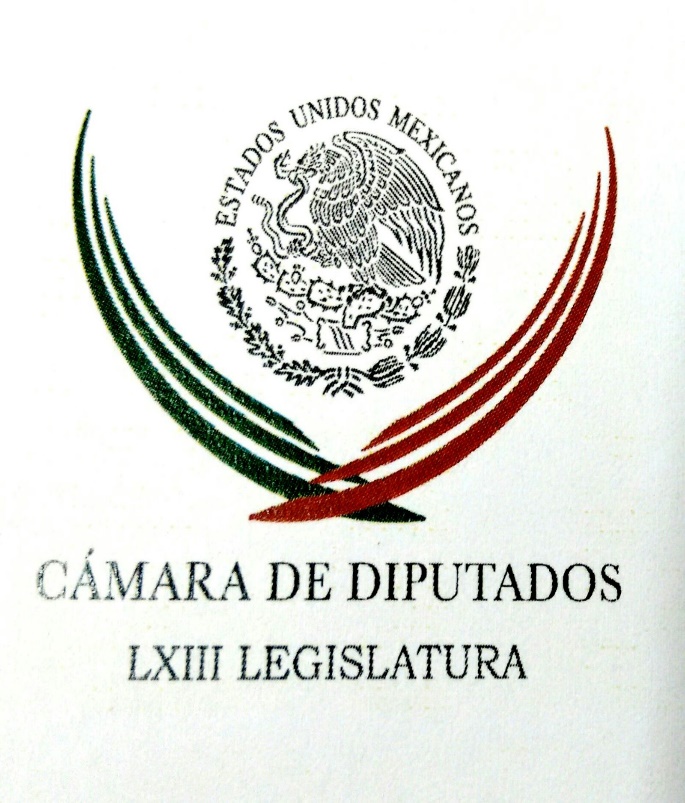 Carpeta InformativaPrimer CorteResumen: Jesús Sesma. Los temas pendientes en el CongresoEnrique Ochoa. Proceso electoral 2018Javier Corral. Denuncia por falta de recursos Videgaray pide a embajadores y cónsules neutralidad en comiciosSe deslinda Morena de posible candidatura de Fausto Vallejo en Morelia09 de enero de 2018TEMA(S): Trabajo LegislativoFECHA: 09/01/2018HORA: 06:45NOTICIERO: En los Tiempos de la RadioEMISIÓN: Primer CorteESTACION: 103.3 FMGRUPO: Fórmula0Jesús Sesma. Los temas pendientes en el CongresoJesús Sesma, colaborador: Después de hacer un largo, pero importante recuento de todo lo que el Partido Verde ha logrado, creo que es momento de platicar acerca de aquello que se quedó pendiente y que por lo mismo retomaremos de inmediato para lograr su aprobación.En primer término, que en la ley quede totalmente claro que ya no se pueden talar los bosques para después utilizar sus terrenos en actividades agrícolas, también que quienes sean propietarios de esos mismos terrenos gocen de un apoyo económico para que los cuiden y los mantengan en buen estado.Igualmente que las autoridades de todos los estados de la República destinen más recursos para la conservación de los recursos naturales, que los municipios inviertan en el cuidado del agua y para que todos aquellos productos que se promocionen para su venta como ecológicos lo sean de verdad y no se engañe a la gente.En lo que se refiere al cuidado de los animales también tenemos varias propuestas pendientes; una de ellas para que los zoológicos se conviertan en auténticos centros de recuperación y conservación de especies en los que las personas puedan aprender más sobre la importancia de su cuidado. Ello sin dejar de mencionar que insistiremos en que se prohíban todas aquellas actividades en las que se realicen actos de crueldad y maltrato hacia los animales.También tenemos como una prioridad lograr la aprobación de nuestras propuestas para que los jóvenes y las personas mayores de 50 años tengan mayores oportunidades de empleo otorgando apoyos a las empresas que los contraten, pero no solo eso, también para que absolutamente todos reciban una atención médica de calidad, que incluya siempre el otorgamiento de las medicinas suficientes.En lo que se refiere a la educación, no obstante que hemos avanzado mucho, no dejaremos de insistir que las enseñanzas del idioma de inglés y computación queden debidamente establecidas en la ley como una obligación, al igual que el otorgamiento de las becas para que nadie se quede sin estudiar por falta de dinero.Otro tema de gran interés es la reducción de los recursos públicos que se le otorgan a los partidos políticos, así como la disminución del número de diputados y senadores para generar ahorros que se puedan utilizar en otras cuestiones como salud y educación, en ambos casos propuestos ya en el Congreso de la Unión, no descansaremos hasta que aprueben, al igual que todas y cada uno de los pendientes que tenemos para seguir respondiéndole con hechos y no solo con palabras a las y los mexicanos que han creído y siguen confiando en nosotros. Muchas gracias, espero sus comentarios en mi twitter @chuchosesmapvem y en mi Facebook que es mi nombre Jesús Sesma. Hasta la próxima semana, que tengan un excelente día y te mando un fuerte abrazo Óscar Mario. Duración 2’36’’, nbsg/m. INFORMACIÓN GENERALTEMA(S): Información GeneralFECHA: 09/01/2018 HORA: 06: 48 AMNOTICIERO: En los Tiempos de la RadioEMISIÓN: Primer CorteESTACION: 103.3 FMGRUPO: FórmulaEnrique Ochoa. Proceso electoral 2018Oscar Mario Beteta (OMB), conductor: Continuamos con esta charla, el doctor Enrique Ochoa, presidente nacional del PRI y ya abordábamos el pronóstico que hace el "Financial Times". Cada año, elabora su predicción de los acontecimientos más importantes, en este caso, durante el 2018 y prevé que el candidato del PRI se quede con la Presidencia de la República y decía el doctor Enrique Ochoa, para mí la competencia no es entre tres y menos entre cuatro, con un independiente, léase Margarita Zavala, que es lo que dice, sino más bien va a ser entre el candidato de Morena y José Antonio Meade. Enrique Ochoa (EO), presidente nacional del PRI: Así es, las encuestas, las primeras que se publican en este año, muestran que hay un empate técnico entre Pepe Meade, y López y son dos caminos opuestos de desarrollo hacia adelante para México, un camino de esfuerzo, de trabajo, de crecimiento económico, de empleo, de calidad, bien pagado y con seguridad social, que es camino de la certidumbre que ofrece Pepe Meade. Y el otro camino, es el camino de la ambición del poder, de las propuestas vagas y equivocadas como la de liberar a los criminales, liberar a los extorsionadores, a los ladrones y a los narcotraficantes de las cárceles y ponerlos en las calles de México, es una mala idea para México. O la propuesta de López y de su equipo de trabajo que ha publicado en distintas redes sociales, de que quieren convertir a México en Venezuela, con una revolución bolivariana, que traerá como consecuencia desempleo, inflación, crisis y ya vimos todos cómo en Venezuela tomaron las calles en Navidad y año nuevo porque no había comida en los supermercados, porque había desabasto de alimentos y de medicinas y porque los niños y las niñas en números muy preocupantes, según afirma el "New York Times", se están muriendo de desnutrición en los hospitales venezolanos. México merece mejor destino y claramente la elección es una elección de dos caminos para México, el camino del esfuerzo, del profesionalismo y la trayectoria honesta de Pepe Meade y el salto al precipicio que representa López y su partido político, Morena, con candidatos, además, en los estados, de una dudosa honestidad, de unos antecedentes de corrupción, que claramente también se ejemplifican en la gente que López ha anunciado en su gabinete. Gente que no tiene experiencia en la materia en la que se le ha encargado, como es el caso de la persona que se encargaría de liberar a los criminales de las cárceles, ésa es la propuesta de López en materia de seguridad y es un camino equivocado para nuestro país. OMB: Bueno, ¿cuál sería su mensaje y pues es una pregunta que la hacemos al final de estas charlas con los directivos de los distintos órganos políticos para que cale, como dicen, entre los indecisos? Porque todas las encuestas han estado muy mal en los últimos años, señalan que hay entre 25 y 35 por ciento en esta categoría. EA: Así es y la campaña tiene que ser propositiva, constructiva y acreditar en los hechos de que tenemos la mejor propuesta para convencer a la gente que está buscando los elementos de confianza para dar su voto y eso lo podemos acreditar con las mejores mujeres, jóvenes y hombres como candidatas y candidatos. Y lo estamos haciendo con Mikel Arriola en la Ciudad de México, un hombre de familia, un hombre talentoso, deportista que está acreditando las mejores propuestas para la Ciudad de México y ahí tienes el contraste, cada día vemos las noticias de Morena y del PRD que se agarran a sillazos y que no pueden tener un diálogo político en la Ciudad de México, aun cuando son de lo mismo. Mikel Arriola representa una alternativa real para que los capitalinos tengan una ciudad, pero también lo está proponiendo así Miguel Castro, en Jalisco, que es un deportista que ha corrido tres maratones, pero que tiene experiencia acreditada en resolver problemas serios y que lo ha hecho con honestidad. Así es Pepe Yunes, en el estado de Veracruz, que también ha acreditado preparación académica y gran servicio público legislativo y ejecutivo a favor de las veracruzanas y de los veracruzanos. Y Mauricio Sahuí, en Yucatán, es un profesional con gran preparación académica, licenciado en derecho, con maestrías, una en gerencia política y otra en gobernanza por la Universidad George Washington, esos son los candidatos, las candidatas que estamos ofreciendo para convencer con argumentos, con preparación y con trayectoria honesta a las personas que no han decidido todavía cómo ejercer su voto. Vamos por el 40 por ciento de los votantes, cuatro de cada 10 para serenar al país, para no tener conflicto postelectoral y para alcanzar el siguiente nivel de desarrollo para México. OMB: Pero a ver, sin confiarse de ninguno. EO: De ninguna manera, trabajando mañana, tarde y noche para ello. Pepe Meade ha recorrido 17 estados de la República. Es quien más ha recorrido el país en esta etapa de precampañas y seguiremos redoblando el paso, porque entre más gente conoce a Pepe Meade, más gente quiere votar por Pepe Meade. OMB: Sí. EO: Y eso lo hemos acreditado en encuesta tras encuesta. Es Pepe Meade la oferta política con mayor preparación, con mejor trayectoria, con resultados y con gran amor por México. OMB: No, y lo vimos en el arranque de su pre precampaña, viajó, creo que al estado de Chiapas junto con su esposa, doña Juana Cuevas, en un avión de línea y se bajó nada más con una maletita, ¿no?, igual que su señora esposa, ¿no? Él es una gente excesivamente sencilla y sensible. EO: Es sencillo, es un hombre de familia, es un hombre preparado. Los trayectos en esta precampaña y en la campaña serán, como lo hace la gente, en su vehículo o en línea de aviación comercial. OMB: Bueno, pues ésta es una competencia sui géneris, ¿no?, y además, hay que también resaltar que ya el INE, finalmente, rectifica y gracias al consejero Marco Antonio Baños impulsa que habrá tres debates en donde ya no serán los aburridos de siempre, va a cambiar el formato. Serán, al parecer, dos representantes de los medios de comunicación, uno de la sociedad civil. No van a conocer las preguntas los candidatos y se pueden dar con todo y también interrumpir cuando se les pegue la gana, como lo que sucedió en Estados Unidos. Entonces, sí vale la pena estar atentos a estos encuentros, ¿no? EO: Y viva la libertad. OMB: Y no como antes. EO: Viva la libertad de expresión, porque aquí como en este programa tenemos la oportunidad de contrastar, de dialogar, de debatir y ofrecerle al público que nos escucha información para que ellos tomen su decisión, ciertamente los debates en las campañas políticas, en la presidencial y demás deben de ser así... OMB: Sí. EO: Espacios de contraste para que la ciudadanía conozca la personalidad, la trayectoria, la capacidad de quienes están pidiendo su voto y ahí Pepe Meade estará en los debates, acreditará su preparación, presentará las mejores propuestas y quedará abierto a los ojos de quienes sigan esos contrastes, que México enfrenta dos caminos completamente distintos, el populismo autoritario que representa López y por otro lado, una propuesta constructiva de esfuerzo, de trabajo y de resultados que encabeza Pepe Meade. OMB: Bueno, y me imagino que ustedes, con base en esto que menciona el presidente del PRI, la credibilidad que es importantísima, ¿no? Se gana a paso lento y se pierde al galope y ustedes continúan, a lo sumo, en un trote, trote lento, ¿no? EO: Y vamos trabajando sin bajar el paso... OMB: Sí. EO: Al contrario, vamos a pisar a fondo el acelerador porque queremos seguir recorriendo la República, presentando las mejores candidatas -mujeres, jóvenes y hombres- de manera tal que podamos acreditar en los hechos la confianza de la ciudadanía. OMB: Bien, es don Enrique Ochoa, presidente nacional del PRI, le aprecio mucho que se haya molestado en estar aquí en el estudio. OMB: Al contrario, muchas gracias y desearle a las familias mexicanas que sea un 2018 con bendiciones, con salud, con trabajo y con muchos éxitos. OMB: Don Enrique Ochoa, presidente nacional del tricolor. Duración: 08’ 04” bmj/mTEMA(S): Información GeneralFECHA: 09/01/2018 HORA: 07: 16 AMNOTICIERO: Despierta con LoretEMISIÓN: Primer CorteESTACION: Canal 2GRUPO: TelevisaJavier Corral. Denuncia por falta de recursos Carlos Loret de Mola (CLM), conductor: El protagonista de esta denuncia, el gobernador de Chihuahua, el panista Javier Corral está en la línea de "Despierta". Gobernador, muy buenos días. Javier Corral (JC), gobernador de Chihuahua: Muy buenos días Carlos, un saludo a todos, a sus órdenes. CLM: Después de la denuncia que acabamos de relatar, la Secretaría de Hacienda le contesta que no solamente sí le dio todo el dinero que le tocaba, sino que además le dio dos mil millones de pesos extras, ¿es cierto esto? JC: Es falso, perdón, el boletín es cierto, a ver, Chihuahua ha recibido las participaciones y aportaciones y conforme al erario corresponde, dependen de una fórmula establecida en la ley que ellos no pueden variar en modo alguno, y el aumento de las participaciones pues se debe al incremento fundamentalmente del IEPS y también de los ingresos propios de Chihuahua, pero ese no es el tema. CLM: Entonces nada más para tenerlo claro, sí le entregó lo que dice el boletín que le entregó y sí le entregó los dos mil millones de pesos extras. JC: A ver, esas son participaciones que le corresponden a Chihuahua por ley y están determinadas por una fórmula, no es una graciosa concesión, ni de Peña, ni de Hacienda, ni de González Anaya, eso está establecido por la ley. Ahora, lo que no dice el boletín de Hacienda. CLM: Cuál es el dinero que está en la entrevista. JC: Lo que no dice el boletín de Hacienda, Carlos, si me permite, es que no nos han cumplido los convenios que firmamos el 14 de diciembre de apoyos extraordinarios adicionales dentro de un programa de saneamiento financiero que se celebra con las entidades federativas y que se suscribe siempre al final del año, porque tiene precisamente el objetivo de ayudar a los estados a cerrar el ejercicio fiscal en términos del gasto corriente, estamos hablando del recurso de un programa que conviene con todas las entidades y que Chihuahua se ha convenido en los últimos años. Enrique Campos Suárez (ECS), conductor: Gobernador, buenos días, ¿cuál es la evidencia de que hay vínculo directo entre estos procesos judiciales locales y la falta de entrega a estos recursos? JC: La propia declaración del secretario de Hacienda, José Antonio González Anaya, que claramente nos dijo que no nos depositarían los recursos por virtud de la investigación que la Fiscalía General del estado de Chihuahua realiza en torno de un desvió multimillonario de recursos públicos, 250 millones de pesos, y en donde ha salido como uno de los principales responsables un alto funcionario del PRI nacional. ECS: ¿Fue con esas palabras gobernador? JC: No, ellos lo dijeron, que la investigación estaba cuestionando el instrumento, el convenio mediante el cual se habían transferido los recursos, que luego se triangularon para pagar factura a empresas fantasma por servicios que nunca se otorgaron al estado de Chihuahua y que fueron utilizados para fines electorales. Este es el..., vamos a decirlo y si puede ser llamado así, el argumento definido del secretario González Anaya, pero en la conversación y durante la reunión el secretario González Anaya lo que nos hizo saber es la preocupación de la Secretaría de Hacienda por el alcance de la investigación, el estatus jurídico del señor Isaac Gamboa, titular de la Unidad de Política y Control Presupuestal de la Secretaría de Hacienda. A ver, estamos ante una revancha política del gobierno de Peña Nieto en contra del pueblo de Chihuahua por la investigación que realizamos en contra de la corrupción del anterior sexenio, quieren hacer pagar las consecuencias al estado de Chihuahua de una política que hemos iniciado desde el primer día de nuestro mandato. CLM: Gobernador, el Presidente incluso le contestó a usted y dijo que le llamaba mucho la atención que la denuncia había tenido más un tono de acto partidista, por toda la gente que llevó usted ahí y los legisladores del Frente, etcétera, ¿Qué le dice al Presidente frente a esto? JC: Bueno, en primer lugar Peña Nieto tendrá que decir pues a qué partido pertenece cada una de las personas que estuvieron acompañándome, y me parece muy importante que quienes estuvieron ahí pues reaccionen también a esa declaración de Peña Nieto, de que es un acto con contenido político, pues ni modo que, ósea, pues si es una denuncia de una revancha política del Presidente de la República a un gobierno que está investigando un desvío millonario que involucra a un alto funcionario del PRI. A ver, pues claro que tiene una trascendencia política, pero social, y la tendrá también jurídica, porque vamos a tomarle la palabra al Presidente, Carlos. ECS: Pero gobernador. CLM: Perdón, qué dice, vamos a ir qué. JC: Vamos a utilizar los instrumentos legales que tenemos, vamos a presentar una controversia constitucional, para presentarle a la corte varios blancos de esta decisión, entre ellos utilizar el presupuesto, los recursos públicos, no solamente como un instrumento de control político, sino también como un mecanismo para impedir el ejercicio de una facultad, y una competencia de los estados que es combatir la corrupción y la impunidad, porque lo que lo está en el fondo de esta decisión es que pretenden doblegarnos, callarnos, silenciarnos, negociar una investigación que involucre a un alto funcionario del PRI, a cambio de recursos a los que Chihuahua tiene derecho como una entidad federativa que ha hecho su trabajo en materia de saneamiento financiero, de austeridad, de ahorro, de manejo escrupuloso de la información presupuestal, eso es lo que está en el fondo de la cuestión. CLM: Gobernador, gracias por estos minutos y seguimos al pendiente de esta disputa. Muy buenos días, Javier Corral, quien es el gobernador de Chihuahua. Duración: 05’ 53” bmj/mTEMA(S): Información General FECHA: 08/01/2018HORA: 08:24NOTICIERO: Enfoque NoticiasEMISIÓN: Primer CorteESTACION: OnlineGRUPO: Enfoque Proceso contra César Duarte iba bien hasta detención del ex secretario del PRI, acusa CorralEn entrevista con Enfoque Noticias, Javier Corral, gobernador de Chihuahua, lamentó la respuesta del presidente ante la denuncia que realizó de la represalia política que está tomando contra el pueblo de su estado por las investigaciones contra un importante miembro del PRI, porque Peña, dijo el mandatario estatal, respondió como líder del tricolor y no como el Ejecutivo.Resaltó que ahora el presidente trata de llevar esta cuestión a fines electorales, pues ayer se vio a un grupo de destacadas personalidades de diferentes frentes, que en el grupo Chihuahua se han podido reunir, pues se trata de una denuncia que trasciende a los partidos, ya que es un proceso que el gobernador de Chihuahua atiende de manera permanente.  En este sentido, recordó que César Duarte tiene 39 carpetas de investigación por actos de corrupción, cinco sentencias condenatorias y muchas personas cercanas vinculados a proceso porque se prestaron a estas maniobras ilícitas.Resaltó que este proceso había ido bien hasta diciembre, cuando se detuvo al ex secretario general del PRI y principal operador del desvió millonario, alguien muy cercano a la gente del gobierno federal. ar/mTEMA(S): Información GeneralFECHA: 09/01/2018 HORA: 06: 46 AMNOTICIEROS: Fórmula Detrás de la NoticiaEMISIÓN: Primer CorteESTACION: 104.1 FMGRUPO: FórmulaGustavo Madero: Gobierno Federal no sabe tratar al de Chihuahua Ricardo Rocha (RR), conductor: Y ahora de viva voz Gustavo Madero, coordinaro ejecutivo de gabinete del Gobierno de Chihuahua, como siempre te agradezco publicamente que accedas cada vez que buscamos una opinión tuya, sobre todo en este asunto tan espinoso. Gustavo buen día, gracias por estar con nosotros. Gustavo Madero (GM), coordinador ejecutivo de gabinete del Gobierno de Chihuahua: Muchas gracias Ricardo, buen día, buen día a tu auditorio, gusto en saludarte y estamos a la orden, gracias por invitarme a estar en tu programa. RR: Cómo sintetizarías el sentimiento, la actitud, tanto de carácter de moral pública, como oficial del gobierno de Chihuahua, que encabeza Javier Corral y que ha denunciado esta represión político-financiera de parte del Gobierno Federal a partir de la detención de la detención de Alejandro Gutiérrez, exsecretario general adjunto del PRI, acusado de desviar en su momento recursos del gobierno que encabezaba el otro Duarte, el gobierno anterior hacia el PRI y sus campañas, Gustavo. GM: Pues mira, yo creo que este gobierno, el Gobierno Federal, no entiende, no sabe cómo tratar a el gobierno de Chihuahua en esta situación, cree que lo puede meter en control a través de presionarlo de chantajearlo, de restringirle los grupos financieros, presupuestales, a cambio de ponerse las condiciones para que el combate a la corrupción, la búsqueda de la justicia para el pueblo de Chihuahua se atempere. A mí me preocupó muchísimo, yo estuve presente en la reunión del sector y siento que no estaría entendiendo, están queriendo usar el garrote para tratar de decirle al gobernador Corral, bájale, y eso es justamente lo que provoca pues un desencuentro, una falta de dialogo para poder aislar los problemas. Mira lo que Javier Corral dice es el tema presupuestal no tiene nada que ver con el tema de la búsqueda de la justicia y la extradición de Duarte pues está detenida sin mayor justificación Ricardo, esto había avanzado muy bien y de repente luego ya como que hubo un señal de que pues ya no prosperara, que se detuviera y esto está tensando mucho la relación. Hay diez órdenes de aprehensión contra el exgobernador Duarte y no han prosperado y los documentos son todo el trabajo que se ha hecho ha sido muy profesional, muy documentado, dicho por los propios.RR: Oye por ciento qué pasó con el banco que se mandó hacer Duarte, está operando, qué pasó con ese banco. GM: Pues mira nunca se volvió banco, la intención era que con el dinero, es una unión de crédito que se estaba convirtiendo en banco, verdad y la aportación pues nunca la logró hacer este hombre por la denuncia que se hizo, entonces es parte de las muchas investigaciones que hay, ahorita lo que nos está desmantelando es la triangulación de recursos, que se hizo Ricardo, precisamente con una aportación que hacia la Secretaría de Hacienda al gobierno del estado para el saneamiento financiero y pues de ahí agarraba el dinero y lo triangulaban y lo desviaban para otros propósitos, como está siendo demostrado, investigado y sancionado, con estas detenciones que se han venido dando. Y esta triangulación es la que ha molestado muchísimo, porque pues se está involucrando ya a estructuras más altas de funcionarios del partido político a nivel nacional, ahí es donde pareciera como que hubo ya un nervio que se tocó, un cayó que se pisó y que reaccionaron de una manera que están cambiando los términos o más que cambiando agravándolos, porque nunca se le ha tratado bien al gobierno de Javier Duarte, de la federación, si no que digan lo contrario, la cifras demuestran como ha venido, a César Duarte le daban para estos propósitos miles de millones de pesos y la (inaudible) apoyos para salir de la colonia. RR: Por ciento que respondes tú a estos dos señalamientos, por un lado hacienda diciendo que no es verdad que les ha retenido esos 700 millones, que no les ha retenido ni un centavo y que hasta chihuahua ha recibido más recursos de los que tenía programados en estos tiempos recientes y por otro lado el Presidente Peña Nieto diciendo que el de ayer fue un acto político, nada más. GM: Es engañar de una manera muy burda, a ver todos los estados del país, el propio Gobierno Federal recibió más recursos de los que están presupuestados, porque Hacienda siempre estima los ingresos que va a tener y al final del día el petróleo, la gasolina se mueven, la inflación o el dólar y entonces obtiene más recursos, de estos recursos de manera automática y si (inaudible) y por fórmulas se tienen que repartir la RFP, la Restauración Fiscal Participable, se reparte un 20 por ciento a los estados en lo que recauda en exceso a quien eso es lo que le tocaba a Chihuahua, este es otro capítulo. A parte todos los estados, Hacienda es muy discrecional, tiene muchos discursos y los maneja a su discreción y oculta, es muy opaca y entonces siempre, históricamente a todos los gobiernos se les llama el apoyo para el cierre, todos los gobiernos de los estados reciben un apoyo históricamente de la Secretaría de Hacienda para los pagos de aguinaldos, para los cierres de las cuentas, el último de diciembre y esto se hace en medidas de este convenio del fortalecimiento financiero y a todas las entidades se les da, más o menos mil millones de pesos es lo que se les da. A Chihuahua le ofrecieron y le firmaron un nuevo convenio que le iban a dar 700 pesos, no te puede decir Hacienda que se los dio, porque son los que retuvo, que no se hagan güeyes, esos son los que dijo por qué Ricardo, que porque el instrumento es el que estaba cuestionando el Gobierno en la investigación con este Alejandro Gutiérrez. A ver ese es totalmente ridículo y absurdo, están haciendo un oso, lo que él está queriendo conocer es la investigación completa para ver hasta dónde llega, eso es lo que esta del fondo, pero parece una chicanada tratar de negarle los recursos que estaban convenidos para Chihuahua, que se le iban a entregar y esos no pueden negarlos ellos, nunca se lo van a poder negar, que nunca se les dieron a Chihuahua, se les retuvieron una vez que ya estaban firmados y convenidos por esa tontería. RR: Ahora entiendo que ustedes van a continuar la indagatoria sobre Alejandro Gutiérrez. GM: No, pues esto no se puede mezclar, pues claro que sí, este es un tema y ya ha obtenido pues precisamente la vinculación a proceso y la prevención preventiva por un año, él va a estar un año en la cárcel. RR: De qué dependerá que se pueda evitar, no sé si es iluso preguntártelo, nos queda un minuto y medio, de qué dependerá que esta confrontación entre el Estado más extenso del país y el Gobierno Federal no siga escalando Gustavo. GM: Sí, esto es muy importante, mira me preocupó la respuesta del Presidente Enrique Peña Nieto, es decir que esto es un acto político, es decir que no está entendiendo nada, ahora sí que no entiende el que no entiende, menospreciar esto, esto es una demanda totalmente de justicia de recursos que le corresponden a Chihuahua y no debe él menospreciarlo o tratar de burlarse, diciendo que es un mero acto electoral o político, esto no sé si vio la foto o no sé si no sabe palpar lo que viene y eso que le hemos dicho a Hacienda y se lo dijo a Toño desde la reunión el gobernador, a ver señores por favor entiendan esto, lo único que puede solucionar el tema es que brindemos los dos procesos y al gobierno de Chihuahua se le den los recursos que le corresponden de acuerdo y que no condicionen en el tema de la investigación. RR: Gustavo Madero, coordinador ejecutivo de Gabinete del Gobierno de Chihuahua que encabeza Javier Corral, sabes que este espacio se queda abierto, como siempre gracias por tu confianza en él Gustavo. GM: Gracias Ricardo, un abrazo, gracias. Duración: 10’ 12” bmj/mTEMA(S): Información GeneralFECHA: 09/01/2018HORA: 05:39NOTICIERO: Excélsior OnlineEMISIÓN: Primer CorteESTACION: OnlineGRUPO: ExcélsiorVidegaray pide a embajadores y cónsules neutralidad en comiciosEl canciller Luis Videgaray Caso instruyó públicamente a todos los integrantes de la Secretaría de Relaciones Exteriores (SRE), embajadores, cónsules y su equipo de trabajo, a mantener las más estricta neutralidad e imparcialidad en el proceso electoral 2018.Durante la inauguración de las sesiones públicas de la XXIX Reunión de Embajadores y Cónsules 2018, el secretario de Relaciones Exteriores detalló que este año México celebrará un proceso electoral sin precedentes, por el número de puestos de elección popular que habrán de ser elegidos por los mexicanos, a través de un proceso democrático. Ante este hecho natural de la democracia mexicana quiero ser absolutamente claro respecto a la postura que deben tener las y los embajadores, las y los cónsules y todos quienes integramos la Secretaría de Relaciones Exteriores, si bien como ciudadanos mexicanos tenemos derecho pleno a preferencias políticas y militancias, como miembros de la diplomacia mexicana, nuestra obligación legal y moral es absoluta", señaló.Por eso, instruyo públicamente a todos y cada uno de los integrantes de esta secretaría, a las y los embajadores, a los cónsules, y a todos los equipos de trabajo, a mantener la más estricta neutralidad e imparcialidad respecto al proceso electoral de 2018, un proceso que sin duda se mira con gran intensidad, donde cada mexicano podrá tener una opinión diferente, pero nosotros y nuestro trabajo como representantes de México al exterior lo que nos competen es ser estrictamente imparciales y neutrales", agregó el canciller.El titular de la SRE precisó que tanto el cuerpo de embajadores como de cónsules y trabajadores de la dependencia en el exterior, deben dar a conocer al mundo las características del proceso electoral mexicano, sus instituciones, y sus leyes.Ante ello, dijo, esta tarde el presidente del Instituto Nacional Electoral (INE), Lorenzo Córdova Vianello, y la presidenta del Tribunal Electoral del Poder Judicial de la Federación, Magda Janine Madeline Otálora Malassis, participarán en la reunión para dar a conocer el funcionamiento y las fortalezas de las instituciones en 2018.Videgaray Caso solicitó a sus compañeros y equipo de trabajo, particularmente a los embajadores y cónsules, que siempre hablen bien de México.El canciller exhortó a los diplomáticos a difundir a nivel internacional quiénes son los mexicanos y cuáles son sus valores, que hagan un recuento de las cosas buenas que suceden en México y, sobre todo, recordar que somos una nación democrática, con principios, que quiere contribuir todos los días a construir un mundo mejor. ar/mTEMA(S): Información General FECHA: 09/01/18HORA: 05:47NOTICIERO: En los Tiempos de la RadioEMISIÓN: Primer CorteESTACIÓN: 103.3 FMGRUPO: Radio Fórmula0Marco Adame. Proceso electoral 2018Marco Adame, colaborador: Las elecciones de 2018 serán un punto de inflexión en la vida política del país. A 40 años de la apertura del régimen político y a medio siglo de eventos de enorme significado, como el movimiento estudiantil del 68, es preciso reconocer que el régimen y el sistema político mexicano se han agotado. Los cambios del pasado son insuficientes para el desafío que representa la inseguridad, la violencia, la pobreza y desigualdad y todo un cúmulo de pendientes que tiene el país en una agenda que requiere de intervención profunda y urgente. Por ello, es un acierto de la coalición Por México al Frente plantear el dilema de la elección 2018 entre continuidad y cambio. En la elección que viene, el verdadero debate será sobre el sentido del cambio, cambiar en la dirección correcta para instalar un régimen democrático, transparente, equitativo, justo, socialmente responsable, económicamente viable y políticamente incluyente, es el verdadero debate de las elecciones que se aproximan. A la vista tenemos dos propuestas de cambio, el cambio regresivo, contracíclico a las reformas que el país necesita, representado por el liderazgo mesiánico y autoritario de López Obrador, con propuestas nostálgicas de un populismo nacionalista y mal llamado revolucionario que ya fue reprobado por la historia durante el siglo pasado por ineficaz y paternalista; y el cambio inteligente, representado por la coalición Por México al Frente y su líder Ricardo Anaya, como la propuesta que reconoce el agotamiento del sistema y la necesidad de un nuevo arreglo social y político para gestar un nuevo régimen, basado en las instituciones y en el ejercicio democrático del poder. El cambio que representa diálogo. Es importante que nos aseguremos que las próximas campañas sean civilizadas, que las propuestas se puedan conocer y que la población pueda elegir con libertad la opción y la agenda que dé cauce a la indignación social con responsabilidad y rumbo claro. Sin duda, la del cambio inteligente. Duración 2´47´´, ys/m.TEMA(S): Información GeneralFECHA: 03/01/2018 HORA: 12: 16 PMNOTICIERO: 20 Minutos OnlineEMISIÓN: Segundo CorteESTACION: OnlineGRUPO: 20 MinutosSe deslinda Morena de posible candidatura de Fausto Vallejo en MoreliaLuego de que el precandidato presidencial por Morena, Andrés Manuel López Obrador, declaró que no sabía sobre la posibilidad de que el exgobernador de Michoacán, Fausto Vallejo, obtuviera la candidatura para contender por la alcaldía de Morelia y deslindara a su partido de esta postulación, la dirigente, Yeidkol Polevnsky, ratificó la postura del tabasqueño."Supongo que Fausto Vallejo no será nuestro candidato al gobierno de Morelia", declaró en entrevista con Ciro Gómez Leyva, a quien precisó que cuando está en duda una trayectoria o que hay sospechas de corrupción, esas personas no tendrían cabida en Morena.La presidenta de Morena dijo que su aliado, el Partido Encuentro Social (PES), debe resolver esta propuesta de candidato y que le pareció totalmente desatinado que Fausto Vallejo haya dicho que recibió una invitación de Morena para contender por el cargo. Admitió que no era un asunto resuelto, porque de acuerdo con los estatutos de su partido, se tienen que realizar encuestas, y al ir en coalición se tienen que buscar los perfiles. bmj/mTEMA(S): Información GeneralFECHA: 09/01/2018HORA: 08:02NOTICIERO: Grupo Fórmula OnlineEMISIÓN: Primer CorteESTACION: OnlineGRUPO: FórmulaOsorio Chong se despedirá hoy de su equipo en la SegobEl titular de la Secretaría de Gobernación (Segob), Miguel Ángel Osorio Chong se reunirá esta tarde con el personal de la dependencia para despedirse y agradecer el apoyo que recibió mientras fue encargado de la política interna del país.De acuerdo con información difundida en el noticiero de Ciro Gómez Leyva desde el mes de noviembre pasado el gabinete del presidente Enrique Peña Nieto ha "sido desmantelado" por las elecciones. Se fue el secretario de Hacienda, José Antonio Meade; el titular del Instituto Mexicano del Seguro Social (IMSS), Mikel Arriola; el titular de Petróleos Mexicanos (Pemex), José Antonio González Anaya; el secretario de Educación Pública, Aurelio Nuño Mayer. Y están por renunciar los secretarios de Gobernación, Miguel Ángel Osorio Chong; del Trabajo, Alfonso Navarrete Prida, el de Desarrollo Social, Luis Miranda. Todos ellos se van o se fueron por ajustes por el actual proceso electoral y buscarán contender por algún cargo de elección popular. ar/m 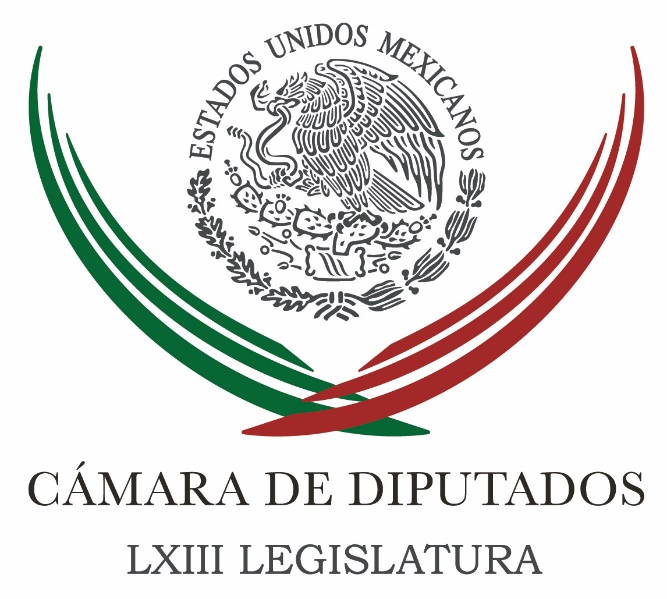 Carpeta InformativaSegundo CorteResumen:Diputada supervisa obras de unidad deportiva y casa de cultura en HidalgoSenadora propone Cláusula de Conciencia para proteger a periodistas Lozano renuncia al PAN; llama "joven dictador" a AnayaAurelio Nuño: Declaraciones de Corral son una cortina de humoA pesar de su alianza con el PAN; PRD afirma que impulsará agenda LGBTTTINo fue fácil, pero seré candidato a senador por Sinaloa; el enemigo a vencer es el PRI: ClouthierJueza federal suspende eventual orden de aprehensión contra Manlio Fabio BeltronesDefensa de operador del PRI denuncia a Javier Corral por torturaMartes 09 de enero 2018TEMA(S): Trabajo LegislativoFECHA: 09/01/2018 HORA: 12: 36 PMNOTICIERO: 20 Minutos OnlineEMISIÓN: Segundo CorteESTACION: OnlineGRUPO: 20 MinutosDiputada supervisa obras de unidad deportiva y casa de cultura en HidalgoLa diputada federal Alma Carolina Viggiano Austria, del PRI, realizó una gira de trabajo por la Huasteca Hidalguense, en la que, entre otras cosas supervisó el avance de la construcción de la Unidad Deportiva de Calnali y la tercera etapa de la Casa de Cultura en la comunidad de Papatlatla, en el citado municipio. Acompañada por padres de familia, jóvenes, niños y el alcalde del municipio, Carolina Viggiano, constató el avance en la construcción de este complejo deportivo que será posible gracias a seis millones 441 mil 202 pesos gestionados por la diputada federal. Esta nueva infraestructura deportiva contará con un campo empastado para futbol soccer, gradas, tendrá una pista de atletismo y una cancha de fútbol 7. “Hemos venido a cumplir compromisos, y de manera especial en aquellos que contribuyen al sano desarrollo de nuestros niños, niñas y jóvenes, solo mejorando sus condiciones de vida y dotándolos de mayores oportunidades vamos a lograr su desarrollo”, subrayó. Posteriormente, Viggiano Austria, recorrió las instalaciones de la Casa de Cultura ubicada en la comunidad de Papatlatla, que se encuentra en su tercera etapa y que hasta este momento lleva una inversión de un millón 850 mil pesos, también gestionados por la legisladora. Ante los delegados municipales, el alcalde y ciudadanos, Viggiano Austria hizo la donación de mil libros para todas las edades y señaló que este nuevo espacio cultural permitirá a niños y jóvenes tener un lugar donde cultivar su gusto por la lectura, aprender música, pintura, entre muchas otras actividades enfocadas a prevenir la violencia y a hacer que canalicen su tiempo libre en favor de su propio desarrollo. La legisladora federal aprovechó esta gira de trabajo para celebrar junto a las familias y miles de niños y niñas de las comunidades de Ahuacatlán y Papatlatla en Calnali así como Ahuatipa, municipio de Xochiatipan el Día de Reyes. bmj/mTEMA(S): Información GeneralFECHA: 09/01/2018 HORA: 12: 01 PMNOTICIERO: 20 Minutos OnlineEMISIÓN: Segundo CorteESTACION: OnlineGRUPO: 20 MinutosSenadora propone Cláusula de Conciencia para proteger a periodistas La senadora del Partido del Trabajo (PT), Luz María Beristain Navarrete, propuso modificar la Ley Federal del Trabajo para establecer una Cláusula de Conciencia, como un mecanismo para proteger el libre ejercicio del periodismo y beneficiar la libertad de expresión. Explicó que la intención de establecer la Cláusula de Conciencia de los periodistas es proteger el derecho a la información, la libertad de prensa, los derechos laborales y salvaguardar el desarrollo profesional del periodismo en México. En un comunicado, la senadora lamentó la crítica situación por la que atraviesa el gremio periodístico y la libertad de prensa en el país. Refirió que hasta octubre de 2017 se tenía una cifra de 11 periodistas asesinados y de 276 agresiones contra la prensa en el primer semestre del mismo año, según una organización dedicada a la protección de la libertad de prensa. “Este término se emplea para apelar a la defensa de la dignidad de los profesionales de la comunicación y su prestigio ya que les permite blindarse de patrones, editores o directivos de medios de mal usar información con el nombre de los periodistas”, expuso. Beristain Navarrete detalló que dicha Cláusula protege al periodista cuando se niegue a publicar información con la que no esté de acuerdo por cuestiones ideológicas o deontológicas. Asimismo, agregó, cuando se haga mal uso de su nombre en la diseminación de información, cuando se hagan cambios a sus publicaciones, o cuando un medio cambie radicalmente de postura editorial poniendo en entredicho la libertad de expresión del comunicador. bmj/mTEMA(S): Información GeneralFECHA: 09/01/2018HORA: 12:57 PMNOTICIERO: El Universal OnlineEMISIÓN: Segundo CorteESTACION: OnlineGRUPO: El UniversalLozano renuncia al PAN; llama "joven dictador" a AnayaEl senador Javier Lozano anunció su renuncia al Partido Acción Nacional (PAN) debido a que ha “perdido rumbo e identidad” desde que llegó a la dirigencia Ricardo Anaya Cortés.“Hoy presenciamos una auténtica farsa, una simulación, estamos ante la imposición de un joven dictador que, imitando las prácticas que tanto criticábamos de otros partidos, se replican en el PAN con candidez e impunidad”, señaló. En un video difundido en su cuenta de redes sociales acusó a la dirigencia del blanquiazul de haberle dado la espalda a la agenda legislativa de la bancada en el Senado y de llevar a Margarita Zavala, aspirante independiente a la presidencia, a salir del partido. "Me voy del PAN pero no de la política ni del servicio público", aseguró Lozano. Y dijo que actúa en estricta congruencia con lo que es y lo que cree”, y agregó: "porque no quiero dejar en manos de improvisados, demagogos, populistas, irresponsables, tramposos, corruptos, traidores e inexpertos la administración pública". El senador "rebelde" no notificó si se suma a la candidatura del precandidato del PRI, José Antonio Meade, a quien a través de sus redes le ha expresado su apoyo. ar/m TEMA(S): Información GeneralFECHA: 09/01/2018 HORA: 08: 44 AMNOTICIERO: MVS Noticias EMISIÓN: Segundo CorteESTACION: 102.5 FMGRUPO: MVS Comunicaciones Aurelio Nuño: Declaraciones de Corral son una cortina de humoLuis Cárdenas (LC), conductor: Ocho de la mañana con 44 minutos, seguimos en este espacio informativo, gracias por sus mensajes, Twitter, Facebook LuisCárdenasMX y tenemos el Whatsapp abierto a todo el auditorio, 5571131337. Le aprecio mucho a Aurelio Nuño que nos tome esta llamada telefónica, coordinador en la campaña de José Antonio Meade. Gracias Aurelio, buenos días, ¿cómo estás? Aurelio Nuño (AN), coordinador en la campaña de José Antonio Meade: Al contrario Luis, qué gusto saludarte y muy feliz año para ti, un gusto saludarte a ti y a tu auditorio. LC: Feliz año Aurelio, gracias, oye pues ayer vaya que ha sido un inicio de año complicado, ayer vienen declaraciones fuertes de Javier Corral, el gobernador de Chihuahua, están ahí, y pues un mensaje con varios actores políticos, con varios activistas y acusa concretamente al PRI pues de haber desviado recursos, de estar involucrado Manlio Fabio Beltrones en su momento, y dice que además el gobierno lo está castigando y le está quitando 700 millones de pesos, ¿qué dices al respecto, Aurelio? AN: Mira Luis, me parece que esto es el fondo, es simple y sencillamente una cortina de humo política, la campaña del jefe de Corral, que es Ricardo Anaya, no se prende, no se ve por ningún lado y parecería más, y esto es, te lo digo con una preocupación genuina, pues una cortina de humo electoral, con consecuencias bastante terribles o perversas. Por un lado estamos viendo una violencia desbordada en Chihuahua, nada más vas a ver los periódicos, la cantidad desafortunadamente de asesinatos que están existiendo Chihuahua y cómo han subido desde que Javier Corral llegó al gobierno. Y mientras esto sucede, Corral está básicamente trabajando en la Ciudad de México, haciendo política, no trabajando y cuidando su estado; y, en segundo lugar, que es lo más preocupante, es que el día de ayer los abogados de Alejandro Gutiérrez presentaron una demanda por tortura, y lo que están señalando, lo cual pues es un señalamiento, es una acusación muy grave, es que lo están torturando para tener confesiones en donde lo que busquen es implicar a Manlio y a otros personajes. Sí esta denuncia que están presentando fuera ratificada por un juez, pues estamos ante un acto monstruoso, en la que Javier Corral estaría recurriendo a la tortura para poder incidir y meterse en la elección. Así es que pues yo creo que estamos frente a un acto simplemente electoral, una cortina de humo y con consecuencias muy terribles, una muy clara que es el descuido que esté teniendo Javier Corral en Chihuahua, que mientras te repito él está aquí haciendo política, tiene un problema brutal de inseguridad en Chihuahua y después pues ahora esta acusación, que en caso de probarse, pues sería francamente inadmisible y terrible para el país. LC: ¿Qué sabemos al respecto del tema, Aurelio? Te lo pregunto porque probablemente tú tengas más acceso a la información, una tortura en qué sentido, qué le hicieron al señor Alejandro Gutiérrez, qué le hubiera pasado, qué le están haciendo hacer confesar, qué tuvo que ver Manlio en el desvió, qué tuvo que tener quien en los desvíos que existieron o no existieron estos desvíos, ¿qué está pasando concretamente? Porque puede sonar un tanto débil de pronto decir es que lo están torturando y, bueno, pues va a ver quien diga bueno ¿y dónde está la prueba de esa tortura?, ¿no? AN: Bueno, yo lo que te digo es lo que están presentando los abogados y que lo que presentaron, la denuncia presentaron los abogados y lo que han dicho en los medios de comunicación, respecto a esto que es a lo que me refiero, pues es que lo que se le hace a esta persona es decirle que si él declara e implica a otras personas en la acusación que él tiene, pues entonces le darán un buen trato y se reducirán las acusaciones, los cargos, etcétera, y que de no hacerlo tendrá otras consecuencias. Lo que están alegando acá pues es por la forma en que lo hacen de acuerdo al Protocolo de Estambul, por lo que están diciendo los abogados esto es tortura y es una presión para inculpar a otras personas. Esto obviamente es una demanda que ya presentaron y que tendrá que proceder y ver qué es lo que sucede. Yo por eso aquí señalo que son dos temas de esta cortina de humo, uno muy claro, que todos podemos constatar y es el nivel de violencia que está existiendo en Chihuahua, mientras Corral está aquí haciendo política; y este otro que es un señalamiento, pues lo tendrá que investigar y en caso de que se pruebe, pues sería francamente no solamente inadmisible, si no yo te diría que monstruoso y que además... LC: El tema de la tortura. AN: Pues sí, así es, pero ya veremos cómo evoluciona ese tema Luis. LC: Dime algo, en el debate de la corrupción, y te lo digo por lo que pasó hace unos días en Veracruz, cuando estuvo ahí José Antonio Meade. ¿No las tienen de perder, Aurelio?Llamo mucho la atención y lo digo con todo el respeto del mundo, pero me llama mucho la atención ver a un José Antonio Meade que le tiene que echar porras a Romero Deschamps y que habla después de Javier Duarte, ¿no es contradictorio, no es un debate en donde pareciera que las tienen de perder? AN: Mira no, yo creo que lo que sucedió en Veracruz, Luis, fue un señalamiento que era muy importante que hiciera nuestro candidato y que marco algo que se tenía que marcar, y que actitudes y acciones de corrupción y de desvió, como las hizo Javier Duarte, lastimaron por supuesto a todo el país y a todos los mexicanos, pero también lastimaron a la gente del PRI, gente que es honesta, cree en el país, que muchos de ellos creen en el servicio público, que tienen una vida y una trayectoria de trabajo, de esfuerzo, de pasión por lo que hacen, de honestidad, que creen en los valores, y que una persona como ésta nos ha lastimado mucho y que le ha generado un daño muy grande. Y era muy importante que se señalara y que junto con ello, como lo hizo nuestro candidato, pues hablara con toda claridad y contundencia de que cuando sea Presidente, va a combatir con toda su fuerza a la corrupción y a quienes lastimen a México, pero que también lastiman al PRI. Así es que yo creo que era un mensaje fundamental que se tenía que dar con la convicción como lo hizo, y que además se tenía que hacer precisamente en Veracruz, por la situación de Duarte, Luis. LC: Dime algo Aurelio, desde tu perspectiva, desde la perspectiva de la campaña, se puede comparar la corrupción de René Bejarano, de hace más de diez años con Javier Duarte, con César Duarte, con Borge? AN: Mira, yo creo que frente a todos esos casos que tú señalas, tanto el de Bejarano como otros de los que tú estás señalando pues son eso, yo creo que estamos frente a uno de los problemas más serios que tiene nuestro país, que es desafortunadamente un problema que está muy enraizado, que está generalizado, que está por supuesto que en la política desafortunadamente, pero que está en muchos ámbitos de la sociedad y que es fundamental para que el país pueda tener más paz, para que el país pueda tener más eficiencia económica, para que el país pueda progresar en muchos sentidos, que como sociedad podamos superar este problema. Y por supuesto quien está obligado a encabezar estos esfuerzos, viene de parte del Gobierno, como lo ha señalado José Antonio Meade, entonces sin duda alguna es uno de los grandes problemas y de los retos que tenemos y que además se tienen que combatir con una gran convicción, como muchos otros. Yo te diría que los grandes temas del país se tienen que hacer con mucha inteligencia, se tienen que hacer con mucha estrategia, con mucho conocimiento, son temas complejos, no son fáciles, como lo quiere hacer creer por ejemplo López Obrador, pero se tienen que hacer con mucha convicción y con mucha pasión. Combatir la corrupción, pero así como transformar la educación del país, que es la gran herramienta para que México pueda cambiar, incluso uno de los pasos centrales para combatir la corrupción empiezan con una buena educación, pero junto con ello también el combate a la pobreza, el combate a la desigualdad, que tanto dañan a nuestro país se tienen que hacer, reitero, con inteligencia, con conocimiento, pero también con una gran convicción y con una gran pasión, Luis. LC: Aurelio Nuño, gracias por tomarme la comunicación en esta mañana, y bueno pues estamos a la habla si nos permites Aurelio. AN: Por supuesto Luis, sabes que aquí estoy siempre a las órdenes, te deseo un muy feliz año. LC: Igual, feliz 2018. AN: Y aquí estaremos platicando con mucho gusto siempre. LC: Feliz 2018 y pues mucha suerte. AN: Muchas gracias Luis, un fuerte abrazo. LC: Gracias Aurelio, fuerte abrazo, bueno pues ahí el tema de Aurelio Nuño. Duración: 10’ 47” bmj/mTEMA(S): Información General FECHA: 09/01/18HORA: 00.00NOTICIERO: MVS Noticias OnlineEMISIÓN: Segundo CorteESTACIÓN: OnlineGRUPO: MVS ComunicacionesA pesar de su alianza con el PAN; PRD afirma que impulsará agenda LGBTTTIEl líder nacional del PRD, Manuel Granados, aseveró que impulsarán la agenda que contenga las causas LGBTTTI históricamente defendidas por el sol azteca, a pesar de no están plasmadas en su totalidad en la plataforma electoral del convenio de coalición con el PAN y Movimiento Ciudadano.Al reunirse con activistas de diversidad sexual, aseguró que el Frente Ciudadano por México no representa conflicto alguno para los derechos y logros conseguidos por el movimiento de la diversidad sexual, pues se trata de asuntos ya determinados y avalados por la Suprema Corte de Justicia de la Nación.“No hay forma de que en lo electoral los temas LGBTTTI estén a debate. Forman parte de una decisión de observancia general que obliga a su cumplimiento. Como dirigente del PRD tengo el compromiso de apoyar y orientar el discurso de inclusión”. Indicó que en materia legislativa, los próximos representantes del PRD en el Congreso de la Unión y en los congresos estatales deben abanderar y generar propuestas que favorezcan los derechos de las poblaciones diversas.Por último, reconoció que sus candidatos deben capacitarse en la inclusión, no discriminación y respeto a los derechos humanos de las personas LGBTTTI, porque sus derechos están plasmados en la ley pues y no se les puede criminalizar. ys/m.TEMA(S): Información GeneralFECHA: 09/01/2018 HORA: 10: 19 AMNOTICIERO: Fórmula OnlineEMISIÓN: Segundo CorteESTACION: OnlineGRUPO: FórmulaNo fue fácil, pero seré candidato a senador por Sinaloa; el enemigo a vencer es el PRI: ClouthierNo fue fácil conseguir las firmas, pero para Manuel Clouthier ya no hay nada que impida que sea candidato a una senaduría por el estado de Sinaloa, toda vez que cumple con los requisitos establecidos en la ley electoral. En entrevista con Ciro Gómez Leyva precisó que ha logrado reunir más de las 41 mil firmas que solicita el Instituto Nacional Electoral (INE) para obtener el registro, además de que también ha cumplido con el requisito de dispersión territorial ya que cuenta con firmas de seis de los 7 distrito electorales que tiene la entidad."Habrá candidato a senador por Sinaloa, pero creo que habrá que cambiar la ley", dijo el exdiputado federal, tras destacar que en el próximo proceso electoral el enemigo de México a vencer el PRI. bmj/mTEMA(S): Información GeneralFECHA: 09/01/2018HORA: 12:55 PMNOTICIERO: Aristegui NoticiasEMISIÓN: Segundo CorteESTACION: OnlineGRUPO: Aristegui NoticiasJueza federal suspende eventual orden de aprehensión contra Manlio Fabio BeltronesUna jueza federal suspendió de manera provisional cualquier orden de aprehensión que exista en contra del ex gobernador de Sonora y ex líder nacional del PRI, Manlio Fabio Beltrones Rivera, así como el uso de la fuerza pública para obligarlo a comparecer ante un Ministerio Público de Chihuahua que investiga el presunto desvío de 250 millones de pesos de la Secretaría de Hacienda y Crédito Público (SHCP) a las campañas electorales del PRI.La resolución de la Jueza Cuarto de Distrito de Amparo en Materia Penal de la Ciudad de México, María Dolores Núñez Solorio, también suspende la facultad de la Fiscalía de Chihuahua para resolver el fondo de la indagatoria y con ello, determinar si procede o no la acción penal en contra de Beltrones Rivera dentro de la carpeta de investigación. El acuerdo judicial dentro del juicio de amparo con expediente 1110/2017 señala que la suspensión estará vigente hasta que las autoridades responsables rindan los informes sobre los actos que reclama la defensa del ex senador y diputado priista, es decir, hasta que el juzgado federal sea notificado sobre la existencia o inexistencia de las órdenes de aprehensión, presentación, localización y comparecencia que reclama la parte afectada.El resolutivo advierte que la defensa de Manlio Fabio Beltrones deberá cubrir una fianza para que la suspensión provisional esté vigente, pero el monto de la garantía fue reservado por la juzgadora federal a petición de la defensa.La suspensión sólo se aplica si Beltrones Rivera no es acusado de cometer un delito grave, de un ilícito que amerite prisión oficiosa o por las imputaciones ya existentes, además de que se le obliga a estar a disposición del juzgado de amparo para cualquier comparecencia que se le solicite.La suspensión provisional se concede de oficio en cualquier juicio de amparo en el que sea solicitado, por lo que todavía no se trata de una resolución definitiva y puede cambiar con el transcurso de los informes que rindan los jueces penales de Chihuahua y la Fiscalía General de esa entidad federativa.Así, los puntos resolutivos son:Primero, “se concede la suspensión provisional del acto reclamado, para el efecto de que no se le prive de su libertad personal, con motivo de la orden de detención y se ejecución reclamadas”, es decir, que se suspende cualquier orden de detención o captura en contra de Manlio Fabio Beltrones.En segundo término, “se concede la suspensión provisional del acto reclamado, para el efecto de que no sea presentado por medio de la fuerza pública, con motivo del citatorio, y/o órdenes de presentación, localización y comparecencia (administrativa)” dentro de la carpeta de investigación que se le sigue por el presunto desvío de 250 millones de pesos de participaciones federales a campañas electorales del PRI.Por último, “se concede la suspensión provisional para el efecto de que no se determine el expediente de investigación, es decir, para que la autoridad responsable continúe con el trámite de la investigación y se abstenga de resolver lo conducente”, solo por lo que se refiere al propio Beltrones, por lo que el Ministerio Público puede seguir actuando en contra de otros involucrados.De esta forma, se pide a la Fiscalía de Chihuahua “respetar los derechos reconocidos en favor del inculpado” que están reconocidos por el artículo 20 de la Constitución Política de los Estados Unidos Mexicanos, es decir, mantener el respeto a sus derechos humanos y el respeto al debido proceso. ar/m TEMA(S): Información GeneralFECHA: 08/01/2018 HORA: 06: 46 AMNOTICIERO: Fórmula Detrás de la NoticiaEMISIÓN: Primer CorteESTACION: 104.1 FMGRUPO: FórmulaDefensa de operador del PRI denuncia a Javier Corral por torturaLa defensa del exsecretario general del Partido Revolucionario Institucional (PRI), Alejandro Gutiérrez presentó una denuncia formal a nivel federal por actos de tortura. Información difundida en el noticiero de Ciro Gómez Leyva precisa que la defensa del priista detenido en el estado de Chihuahua está siendo torturada psicológicamente. Gutiérrez Gutiérrez fue detenido hace unas semanas y está preso, acusado del delito de peculado en una prisión de Chihuahua en donde -según su defensa- le están obligando a inculpar en presuntos actos de corrupción a funcionarios del gobierno actual, como al secretario de Relaciones Exteriores, Luis Videgay y al exsenador Manlio Fabio Beltrones. La denuncia es en contra de varios funcionarios encabezados pro el gobernador de Chihuahua, Javier Corral. bmj/m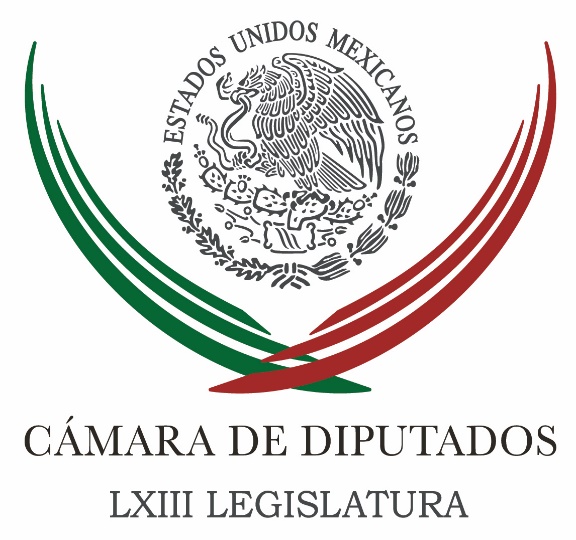 Carpeta InformativaTercer CorteResumen: Desafueros de diputados priístas ligados a Duarte, totalmente concluidos: PRIDiputados de oposición pedirán a SHCP informar sobre entrega de recursos a estadosBarbosa critica el pacto de civilidad en la CDMX por eleccionesInflación de 2017 rompió años de recuperación del poder de compra: InegiPromoverá Javier Corral controversia ante Suprema Corte por recursos de ChihuahuaCoalición Por México al Frente se solidariza con el gobierno de ChihuahuaPAN afirma que renuncia de Javier Lozano 'no resta sino suma'Banco Mundial baja a 2.1% estimación de crecimiento de México en 201809 de enero de 2018TEMA(S): Trabajo LegislativoFECHA: 09/01/2018HORA: 18:40NOTICIERO: Noticias MVSEMISIÓN: Tercer CorteESTACION: OnlineGRUPO: MVS Comunicaciones0Desafueros de diputados priístas ligados a Duarte, totalmente concluidos: PRILos desafueros promovidos contra diputados federales del Partido Revolucionario Institucional (PRI), oriundos de Veracruz, ligados al ex gobernador Javier Duarte y que fueron acusados por la Fiscalía General de esa entidad por peculado y uso ilícito de recursos públicos, están cerrados y concluidos, a consideración del presidente de la Sección Instructora de la Cámara de Diputados, Ricardo Ramírez.El empate registrado en la instancia referida, en el marco del anterior periodo ordinario de sesiones en la Cámara, apuntó el diputado Ramírez Nieto, imposibilita llevar el tema a discusión a la Tribuna de San Lázaro. “Hubo un empate al interior de la Sección Instructora, es el único supuesto en el cual, por disposición de la ley, no es procedente que conozca el Pleno de la Cámara; pero finalmente nosotros lo pusimos a disposición de Mesa Directiva y Mesa Directiva estará en condiciones de poder determinar lo conducente”, apuntó. Tras aclarar que la Sección a su cargo entregó los dictámenes correspondientes a la Directiva de San Lázaro, la cual anunció que solicitaría al departamento jurídico emitir un análisis sobre el trámite adecuado a darle a los desafueros de sus compañeros Antonio Tarek Abdala y de Alberto Silva Ramos, el diputado Ramírez Nieto insistió en que al haberse registrado un empate en la Instructora, ambos casos pueden darse por terminados. “En esas condiciones, y atendiendo y obedeciendo lo que mandata la ley, no hay manera, absolutamente, de que puedan llegar al Pleno esos dos asuntos”, enfatizó. “¿Asuntos terminados, entonces?”, consulta a la que respondió diciendo que “en el concepto de la Sección Instructora y del presidente, están totalmente concluidos”. En cuanto al proceso de desafuero que se sigue contra la también diputada priísta Bárbara Botello, indicó que en breve, la Sección será convocada a reunión para emitir los acuerdos correspondientes, toda vez que terminó el plazo para presentar pruebas.El siguiente paso, apuntó, será abrir el plazo de tres días para cada parte, es decir, la acusada y la acusadora, para que amplíen sus alegatos si así lo consideran y finalmente; el plazo para analizar dichos elementos. En cuanto esto suceda, agregó, los integrantes de la Sección estarán en condiciones de emitir un dictamen. Duración 0’00’’, nbsg/m. TEMA(S): Trabajo LegislativoFECHA: 09/01/2018HORA: 18:20NOTICIERO: Noticias MVSEMISIÓN: Tercer CorteESTACION: OnlineGRUPO: MVS Comunicaciones0Diputados de oposición pedirán a SHCP informar sobre entrega de recursos a estadosEn la Cámara de Diputados, integrantes de las bancadas de oposición, manifestaron su preocupación por la controversia desatada entre el gobierno de Chihuahua y la Secretaría de Hacienda (SHCP), luego de que el gobernador Javier Corral acusara el bloqueo a la entrega de recursos a su estado, a causa de las investigaciones en materia de corrupción que ha emprendido. En el marco de los trabajos de la Tercera Comisión de la Comisión Permanente del Congreso, la diputada del Partido de la Revolución Democrática (PRD), Cecilia Soto, adelantó que sus compañeros solicitarán que Hacienda entregue un informe sobre la situación.En respuesta, los diputados del Partido Revolucionario Institucional (PRI), Ricardo David García y Yulma Rocha, afirmaron que el Ejecutivo Federal ya aclaró que se trata de un tema técnico y por ello, pidieron no mezclarlo con asuntos político-electorales.“Que voy a presentar un punto de acuerdo para pedir un informe exhaustivo de la Secretaría de Hacienda sobre qué otros estados no han recibido recursos y las razones por las cuales ha suspendido unilateralmente la radicación de recursos al gobierno de Chihuahua”, puntualizó la diputada Soto González. Aseveró que de acuerdo a las explicaciones del titular de Hacienda, el Ejecutivo tiene insuficiencia presupuestaria y por ello, Chihuahua y probablemente otras entidades no han recibido los recursos correspondientes a uno de los convenios en materia fiscal; mientras el gobernador Javier Corral argumenta que su entidad es la única afectada y se debe a una “venganza” por perseguir los actos de corrupción del anterior gobierno, encabezado por César Duarte. Ante ese diferendo, agregó la diputada Soto, lo pertinente es que el Congreso pida a Hacienda un informe pormenorizado para conocer la situación en particular y si otros estados presentan la misma problemática o bien, la versión del mandatario es verídica, respecto a que hay un manejo político-electoral de los recursos para los estados. En respuesta, los legisladores priístas afirmaron que la Secretaría de Hacienda fue clara, al fijar posición por escrito y en las entrevistas concedidas por su titular, José Antonio González, en cuanto a que por errores técnicos no se depositaron 700 millones de pesos al gobierno de Chihuahua, de modo que no hubo retenciones intencionales. “Pero si quisiera señalar que en la entrevista se especificó claramente, y está la documentación que el convenio está sometido a una decisión judicial en la parte de la transferencia de los recursos y este convenio está así establecido”, reviró el diputado García Portilla, del PRI. “Y la exigencia también debe ser válida a los gobiernos de los estados para que el uso de esos recursos sea también de manera responsable, de manera transparente. Porque así como se acusa a un Gobierno Federal o al gobierno de un estado, también como lo es el de Chihuahua, me parece que lo más responsable es que se atienda el carácter técnico y no mezclar el carácter electoral, porque eso también es una exigencia de los ciudadanos”, agrego la diputada Rocha Aguilar. Al reunirse en la Tercera Comisión, que aprobó un paquete de ocho puntos de acuerdo a tratar este miércoles en la Sesión de la Comisión Permanente, los congresistas del tricolor calificaron como “delicado” que se mezclen los temas técnicos con los electorales. Si hay irregularidades en el uso de los recursos destinados a los estados, recalcó la diputada Yulma Rocha, el PRI exigirá sanciones a los responsables; pero en congruencia, demandará que los gobiernos de los estados informen claramente y no lancen acusaciones sin fundamento. Por su parte, el también integrante del tricolor, Ricardo Ramírez, presidente de la Sección Instructora de San Lázaro, que lleva los casos de desafuero, manifestó que los señalamientos del gobierno del panista Javier Corral, son una “cortina de humo” para encubrir la crisis de seguridad que vive ese estado. “Es totalmente producto de los tiempos electorales, son cortinas de humo para tratar de justificar o de desviar la atención en torno al clima de violencia que impera en el estado de Chihuahua, es manejar un distractor”, dijo Ramírez Nieto. Duración 0’00’’, nbsg/m. TEMA(S): Información GeneralFECHA: 09/01/18HORA: 18:48NOTICIERO: El Universal.comEMISIÓN: Tercer CorteESTACION: InternetGRUPO: El UniversalBarbosa critica el pacto de civilidad en la CDMX por eleccionesJuan Arvizu y Alberto Morales, reporteros: El vicecoordinador político del PT, Miguel Barbosa, afirmó que es una hipocresía convocar a un pacto de civilidad en la Ciudad de México mientras se permite a diversos grupos violentos actuar a sus anchas.El legislador aseveró que ante un panorama electoral enrarecido por el crimen organizado es responsabilidad de las autoridades electorales, locales y federales acatar la ley y no negociarla como moneda de cambio.“El cumplimiento de la ley debería ser algo que se da por hecho y no una promesa de campaña para ganar votos; esto mismo sucede con el Pacto de Civilidad que propone el PRD en la Ciudad. La ley se acata y se cumple, no se politiza para fines electorales”, dijo.Barbosa señaló que los ataques a mítines de Claudia Sheinbaum, precandidata de Morena a la Jefatura del Gobierno de la Ciudad de México, por parte de empleados de la Delegación Coyoacán son una muestra de la desesperación de los adversarios de Andrés Manuel López Obrador y de hasta dónde están dispuestos a llegar para aferrarse al poder.Señaló que con el fallecimiento de la ciudadana Martha Patricia Reyes, “el jefe de Gobierno de la Ciudad de México, el PRD nacional y capitalino, se han ensuciado las manos de sangre y si no hay señalamiento de responsabilidades de manera inmediata, se pone en peligro la elección”. masn/mTEMA(S): Información GeneralFECHA: 9/01/18HORA: 19:03NOTICIERO: La Jornada en líneaEMISIÓN: Tercer CorteESTACIÓN: Online GRUPO: La Jornada0Inflación de 2017 rompió años de recuperación del poder de compra: InegiRoberto González Amador.- Ciudad de México. Los precios ganaron la carrera a los salarios. En 2017, la inflación fue de 6.7 por ciento, la mayor en 17 años, y más del doble del objetivo establecido por el Banco de México. El repunte superó el alza de los salarios por primera vez en siete años, lo que interrumpió la recuperación en el poder de compra de los trabajadores mexicanos.Factores como el incremento en el precio de la gasolina a inicio de 2017, así como en los de frutas y verduras y, sobre todo en el último cuatrimestre del año, del gas para uso doméstico provocaron que el año pasado la inflación fuera de 6.77 por ciento, más del doble de la registrada en 2016, cuando fue de 3.36 por ciento, reportó el Instituto Nacional de Estadística y Geografía (Inegi).La inflación del año pasado superó el objetivo permanente del Banco de México, que es de 3 por ciento, con un intervalo de variación de un punto porcentual arriba o abajo de ese nivel.La variación anual de la inflación superó el pico que había marcado en agosto del año pasado, que fue de 6.66 por ciento, lo que implicó el mayor crecimiento desde mayo de 2001.El rubro de frutas y verduras registró la mayor inflación el año pasado, con 18.60 por ciento. Siguió el de los energéticos, que incluye gasolinas y diésel, con 17.69 por ciento, de acuerdo con el Inegi.“El repunte inflacionario es la consecuencia directa del desamarre de precios rezagados y de los efectos expansivos de la prolongada flexibilidad fiscal y monetaria de los últimos años”, comentó Alfredo Coutiño, director para América Latina de Moody’s Analytics, una firma de análisis financiero independiente a la calificadora Moody’s Investor Service.En las dos últimas décadas, la inflación cayó desde tasas de doble dígito a un solo dígito, incluso se mantuvo por abajo de su objetivo por un año y medio entre 2015 y 2016, apuntó Coutiño.“El proceso inflacionario del 2017 muestra dos cosas: primero, que la inflación por abajo del objetivo del banco central fue solamente un evento transitorio y no sostenible; segundo, que dicha inflación baja fue mayormente un fenómeno inducido por acciones de política económica y que al final produjeron una acumulación de precios rezagados”, consideró.¿Y qué pasa con esos precios?En el día a día, la inflación de 2017 rompió una racha de siete años en la que los salarios promedio crecieron arriba de los precios. Así, se interrumpió la recuperación del poder de compra de los trabajadores, según mostraron datos oficiales.Hasta noviembre de 2017, último dato disponible, los salarios contractuales tuvieron un incremento promedio de 5.1 por ciento, por debajo de la inflación.El último año en que los salarios tuvieron un crecimiento menor al de los precios fue en 2009, cuando tuvieron una pérdida real –descontado el deterioro causado por la inflación-- de 0.8 por ciento.De entonces a la fecha, se registraron crecimientos por arriba de la inflación: de 0.2 por ciento en 2010; 0.9 en 2011; 0.3 en 2012; 0.5 en 2013; 0.1 en 2014; 1.4 en 2015 y de 1.3 por ciento en 2016, en todos los casos en términos reales, de acuerdo con datos de la Secretaría del Trabajo y Previsión Social.Y otro efecto de la inflaciónEl dato de la inflación en 2017 anticipa un incremento en las tasas de interés de referencia por parte del Banco de México, que deberá tomar una decisión en ese tema el próximo mes. Elevarlas puede contener presiones inflacionarias, al encarecer el costo del crédito y, en ese sentido, imprimir un freno a decisiones de consumo e inversión; pero, por otro lado, puede frenar el desempeño de la economía.“Aunado al repunte en los precios al consumidor, el contexto actual de alta volatilidad y riesgos para el tipo de cambio ante la incertidumbre en temas como la relación comercial con Estados Unidos y las elecciones de este año, así como los riesgos en energéticos y agropecuarios, hacen prever que el Banco de México mantenga un tono restrictivo y que incluso aumente nuevamente la tasa de interés en un cuarto de punto porcentual en su siguiente anuncio de política monetaria, el 8 de febrero”, opinó el área de análisis de Ve por Más.A partir de enero de 2018 comenzará a darse un descenso en la inflación hasta llegar a 4.1 por ciento al final del año, planteó Citibanamex. Este resultado es factible gracias a que los elementos que impulsaron la inflación el año pasado se disiparían en 2018, como el incremento en los precios de la gasolina, los cuales se mantendrán estables este año, agregó.Igualmente, la transferencia de la depreciación del tipo de cambio a precios se espera mucho más moderada este año, dijo. Además el efecto de una política monetaria más restrictiva también se hará notar, limitando el incremento en precios este año. Así, tomando en cuenta este último dato de inflación, confirmó su expectativa de un último incremento en la tasa de política monetaria, este febrero, de un cuarto de punto.   Jam/mTEMA(S): Partidos PolíticosFECHA: 9/01/18HORA: 18:04NOTICIERO: La Crónica.comEMISIÓN: Tercer CorteESTACIÓN: Online GRUPO: Crónica0Promoverá Javier Corral controversia ante Suprema Corte por recursos de ChihuahuaREDACCIÓN.- El gobernador de Chihuahua, Javier Corral Jurado, anunció que promoverá una controversia constitucional ante la Suprema Corte de Justicia de la Nación (SCJN) luego de denunciar presiones financieras del Gobierno Federal contra su administración, al recortarle más 700 millones de pesos.“No voy a permitir que al pueblo se le castigue por una investigación contra la corrupción”, dijo el mandatario estatal, quien acusó a la administración de Enrique Peña Nieto de retener los recursos a través de la Secretaría de Hacienda y Crédito Público (SHCP).El pasado lunes, el presidente Enrique Peña Nieto recomendó al gobernador dirimir las diferencias por las vías correspondientes y aseguró que no se ha suprimido recurso alguno para la entidad.“Te portas bien y te dan recursos, te portas mal y te lo quitan”, acusó Corral Jurado.   Jam/mTEMA(S): Partidos PolíticosFECHA: 9/01/18HORA: 18:45NOTICIERO: 24 Horas.mxEMISIÓN: Tercer CorteESTACIÓN: Online GRUPO: 24 Horas0Coalición Por México al Frente se solidariza con el gobierno de Chihuahua“Esto, debido a las investigaciones que la Procuraduría General de Chihuahua está llevando a cabo por el desvío de recursos públicos ocurridos en la administración anterior”JORGE LÓPEZ.- La coalición Por México al Frente, integrada por Acción Nacional, el Partido de la Revolución Democrática (PRD) y Movimiento Ciudadano expresó “su más amplia solidaridad con el pueblo de Chihuahua y con el gobernador de esa entidad, Javier Corral Jurado”.La razón, resaltó la agrupación política, es por el incumplimiento del convenio que fue suscrito con la Secretaría de Hacienda y Crédito Público y la consecuente retención de fondos que ya estaban comprometidos para ser transferidos a ese estado.“Esto, debido a las investigaciones que la Procuraduría General del Estado de Chihuahua está llevando a cabo por el desvío de recursos públicos ocurridos en la administración anterior”, afirmaron en el comunicado.En el documento, firmado por los líderes nacionales del PAN, Damián Zepeda; Manuel Granados, del PRD, y Dante Delgado, de Movimiento Ciudadano, reprobaron que el gobierno federal intente obstaculizar la lucha contra la corrupción “y el esfuerzo ejemplar por combatir la impunidad que se hace desde el gobierno de Chihuahua y que además, con ello, afecte el bienestar del pueblo de Chihuahua”.“La coalición Por México al Frente respalda en todos sus términos el planteamiento que ha formulado el gobernador Corral, y exige al respecto una rectificación inmediata por parte del gobierno de la República”, se lee en el documento.   (La Crónica.com)TEMA(S): Información GeneralFECHA: 09/01/18HORA: NOTICIERO: Noticias MVSEMISIÓN: Tercer CorteESTACION: InternetGRUPO: MVSPAN afirma que renuncia de Javier Lozano 'no resta sino suma'Ernestina Álvarez, reportera: La dirigencia nacional del PAN aseguró que la salida del senador Javier Lozano de sus filas se debe a que su “lealtad ya estaba comprometida desde hace tiempo con el PRI, el gobierno de Enrique Peña Nieto y José Antonio Meade, por lo que sólo formalizó algo que todos sabíamos”.En entrevista, el vocero del PAN, Fernando Rodríguez Doval, aseveró que la salida de Lozano no resta y en todo caso suma, porque no tienen a desleales en su militancia.“Desde hace muchos meses Javier Lozano estaba comprometido con el PRI, sus lealtades estaban en el PRI, estaban con el Gobierno de Peña Nieto y últimamente con el candidato de ellos que es José Antonio Meade, así lo acredita su actuación en el Senado, lo que él ha publicado en redes sociales y en medios de comunicación, en ese sentido simplemente formalizó algo que todos sabíamos y era que estaba en el PRI desde hace meses y hay que decir que en el PAN tenía abierto un proceso de expulsión por su vinculación con el PRI y deslealtad a la institución”, indicó.Además, pidió a todos aquellos que apoyan al PRI que se vayan con ese candidato y renuncien a su militancia panista.“Lo único que pedimos a todas las personas es que se definan, aquellos que quieran apoyar al PRI, que quieren que continúe este gobierno, que quieren las cifras de inseguridad que estamos viviendo, la mala economía, los casos de corrupción que vemos todos los días, aquellos que dicen ser panistas y quieran eso ya tienen a su candidato que es Meade, que se vayan con él, que abiertamente lo digan así como hoy lo manifestó Javier Lozano”, explicó.Indicó que la actual dirigencia del PAN no se ocupara de expulsar a quienes están en su contra, porque están ocupados en la precampaña y la próxima campaña presidencial. Masn/mTEMA(S): Información GeneralFECHA: 09/01/18HORA: 15:33NOTICIERO: Milenio.comEMISIÓN: Tercer CorteESTACION: InternetGRUPO: MilenioBanco Mundial baja a 2.1% estimación de crecimiento de México en 2018Silvia Rodríguez, reportera: Aunque el Banco Mundial (BM) estima que el crecimiento de México será mayor en 2018 que en 2017, revisó a la baja sus perspectivas para este año, de 2.2 a 2.1 por ciento, mientras que para 2019 sus previsiones son de una tasa de 2.6 por ciento.De acuerdo con el reporte Perspectivas Económicas Mundiales, el mayor crecimiento de México en 2018 se dará gracias a una recuperación en las inversiones, en la medida que se diluya la incertidumbre en torno al futuro del Tratado de Libre Comercio de América del Norte (TLCAN) y al resultado de las elecciones presidenciales de julio.El BM detalló que en 2017, México amplió su economía ligeramente más de lo previsto, ya que el consumo privado se mostró resiliente, debido a las condiciones saludables del mercado laboral, aunque estima que la inversión se contrajo.Para América Latina y el Caribe espera que la zona crezca 2 por ciento en 2018, lo que representa un aumento respecto a la estimación de 0.9 por ciento para 2017. Según los pronósticos, el crecimiento cobrará impulso a medida que la inversión y el consumo privado se consoliden, en particular en las economías exportadoras de productos básicos.No obstante, la intensificación de la incertidumbre normativa, los desastres naturales, el incremento en el proteccionismo comercial de Estados Unidos o un mayor deterioro de las condiciones fiscales de los propios países podrían desviar el curso del crecimiento.Para la economía mundial, estima que el crecimiento se acercará a 3.1 por ciento en 2018 después de un 2017 mejor de lo previsto, dado que continuará la recuperación de la inversión, las manufacturas y el comercio, y las economías en desarrollo exportadoras de productos básicos se beneficiarán con el alza en los precios de estos. Masn/m